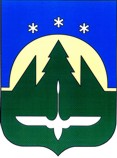 Городской округ Ханты-МансийскХанты-Мансийского автономного округа – ЮгрыСЧЕТНАЯ ПАЛАТА ГОРОДА ХАНТЫ-МАНСИЙСКАСТАНДАРТ ВНЕШНЕГО МУНИЦИПАЛЬНОГО ФИНАНСОВОГО КОНТРОЛЯ «ОЦЕНКА ЭФФЕКТИВНОСТИ ПРЕДОСТАВЛЕНИЯ НАЛОГОВЫХ И ИНЫХ ЛЬГОТ И ПРЕИМУЩЕСТВ ЗА СЧЕТ СРЕДСТВ МЕСТНОГО БЮДЖЕТА» Приложение №14 к распоряжениюпредседателя Счетной палатыгорода Ханты-Мансийскаот 26.05.2022 № 9    начало действия: с 26.05.2022г. Ханты-Мансийск2022СОДЕРЖАНИЕ:
1. Общие положения1.1. Стандарт внешнего муниципального финансового контроля «Оценка эффективности предоставления налоговых и иных льгот и преимуществ за счет средств местного бюджета» (далее по тексту – Стандарт) подготовлен в соответствии со статьями 157, 268.1 Бюджетного кодекса Российской Федерации, статьями 9, 11 Федерального закона от 07.02.2011№ 6-ФЗ «Об общих принципах организации и деятельности контрольно-счетных органов субъектов Российской Федерации и муниципальных образований», Уставом муниципального образования городской округ город Ханты-Мансийск, статьей 10 Положения о Счетной палате города Ханты-Мансийска, утвержденного решением Думы города Ханты-Мансийска от 25.02.2022 №58-VII РД.1.2. Стандарт разработан в соответствии с Общими требованиями к стандартам внешнего государственного и муниципального контроля для проведения контрольных и экспертно-аналитических мероприятий контрольно-счетными органами субъектов Российской Федерации и муниципальных образований, утвержденными постановлением Коллегии Счетной палаты Российской Федерации от 29.03.2022 №2ПК.1.3. Стандарт определяет общие требования и принципы проведения Счетной палатой города Ханты-Мансийска (далее по тексту – Счетная палата) оценки эффективности предоставления налоговых и иных льгот и преимуществ в пределах полномочий и задач, возложенных на Счетную палату.1.4. Целью Стандарта является установление общих правил и процедур выполнения оценки эффективности предоставления налоговых и иных льгот и преимуществ.1.5. Задачи, решаемые Стандартом: определение методики оценки эффективности предоставляемых налоговых и иных льгот и преимуществ физическим и юридическим лицам;установление последовательности действий по оценке эффективности предоставления налоговых и иных льгот и преимуществ;установление требований к предоставлению результатов оценки эффективности предоставления налоговых и иных льгот и преимуществ.1.6. Деятельность Счетной палаты основывается на принципах законности, объективности, эффективности, независимости и гласности.1.7. При проведении оценки эффективности предоставления налоговых и иных льгот и преимуществ применяются общие правила и процедуры, установленные стандартом внешнего муниципального финансового контроля «Общие правила проведения экспертно-аналитического мероприятия», утвержденного распоряжением председателя Счетной палаты.1.8. В соответствии с подпунктами 6 и 7 части 1 статьи 14 Федерального закона от 07.02.2011 № 6-ФЗ «Об общих принципах организации и деятельности контрольно-счетных органов субъектов Российской Федерации и муниципальных образований», пунктом 2 статьи 3 и пунктом 2 части 1 статьи 6 Федерального закона от 27.07.2006 № 152-ФЗ «О персональных данных» должностные лица главных распорядителей, распорядителей, получателей бюджетных средств по требованию сотрудников Счетной палаты, осуществляющих оценку обязаны предоставлять запрашиваемую ими информацию, относящуюся к персональным данным. При этом получение согласия субъектов персональных данных на обработку персональных данных не требуется. 1.9. При организации и проведении оценки эффективности налоговых и иных льгот и преимуществ сотрудники Счетной палаты обязаны руководствоваться Конституцией Российской Федерации, Федеральными законами от 07.02.2011 № 6-ФЗ «Об общих принципах организации и деятельности контрольно-счётных органов субъектов Российской Федерации и муниципальных образований», от 06.10.2003 № 131-ФЗ «Об общих принципах организации местного самоуправления в Российской Федерации», бюджетным законодательством, другими нормативными правовыми актами Российской Федерации, Ханты-Мансийского автономного округа, муниципальными правовыми актами города Ханты-Мансийска и настоящим Стандартом.1.10. По вопросам, возникшим в ходе оценки эффективности предоставления налоговых и иных льгот и преимуществ (преференций) за счет средств местного бюджета, порядок решения которых не урегулирован настоящим Стандартом либо стандартом внешнего муниципального финансового контроля «Общие правила проведения экспертно-аналитического мероприятия», решение принимается председателем Счетной палаты (или по его поручению заместителем председателя, аудитором).2. Основные понятия и определенияВ настоящем Стандарте используются следующие основные понятия и определения:«налоговая льгота» – предоставляемое отдельным категориям налогоплательщиков преимущество по сравнению с другими налогоплательщиками, включая возможность не уплачивать налог либо уплачивать его в меньшем размере;«муниципальные преференции» – предоставление органами местного самоуправления, иными осуществляющими функции указанных органов органами или организациями отдельным хозяйствующим субъектам преимущества, которое обеспечивает им более выгодные условия деятельности, путем передачи муниципального имущества, иных объектов гражданских прав либо путем предоставления имущественных льгот, муниципальных гарантий;«оценка эффективности» – процедура сопоставления результатов предоставления налоговых и иных льгот и преимуществ (преференций) отдельным категориям налогоплательщиков с учетом показателей бюджетной и социальной эффективности в разрезе отраслей (видов деятельности); «бюджетная эффективность» – оценка результата хозяйственной деятельности категорий хозяйствующих субъектов или физических лиц, которым предоставлены налоговые и иные льготы и преимущества (преференции) с точки зрения влияния на доходы и расходы бюджета городского округа;«социальная эффективность» – социальные последствия предоставления налоговых и иных льгот и преимуществ (преференций), которые выражаются в изменении уровня и качества товаров, работ, услуг для населения городского округа в результате осуществления деятельности организаций – получателей льгот либо как показатель социальной значимости дополнительного дохода, получаемого в форме налоговой или иной льготы, преимущества в бюджете представителя соответствующего типа категории получателей (по видам физических и юридических лиц).3. Требования к проведению оценки эффективности предоставления налоговых и иных льгот и преимуществ	3.1. К объектам контроля относятся:	    Администрация города;	органы или организации, осуществляющие предоставление налоговых и иных льгот и преимуществ за счет средств местного бюджета;физические и юридические лица, получающие налоговые и иные льготы и преимущества.	3.2. Организация оценки эффективности налоговых и иных льгот и преимуществ предусматривает следующие этапы работы, каждый из которых характеризуется выполнением определённых задач:подготовка к проведению экспертно-аналитического мероприятия;проведение экспертно-аналитического мероприятия;оформление результатов экспертно-аналитического мероприятия.3.3. На первом (подготовительном) этапе для обеспечения проведения оценки бюджетной и (или) социальной эффективности налоговых льгот должностное лицо Счетной палаты  делает запрос в налоговый орган о предоставлении информации за оцениваемый период о суммах налоговых льгот в разрезе категорий налогоплательщиков и видов налогов.Для обеспечения проведения оценки бюджетной и (или) социальной эффективности иных льгот и преимуществ должностное лицо Счетной палаты делает запрос в соответствующие органы о предоставлении информации с указанием предоставленных за оцениваемый период иных льгот и преимуществ (муниципальных преференций) в разрезе категорий получателей.	3.4. Дополнительно должностное лицо Счетной палаты может запросить у налогоплательщиков либо иных получателей сведения об экономических и финансовых показателях, а также социально значимых результатах деятельности налогоплательщиков, получивших налоговые льготы, и получателей иных льгот и преимуществ. При этом социальный эффект может выражаться в материальных преимуществах отдельных категорий физических лиц, услугах социального характера или иных социально значимых показателях (например, повышения реального уровня жизни населения).В отношении категорий налогоплательщиков и(или) получателей иных льгот и преимуществ, которым были предоставлены льготы в отчетном периоде, но по которым уже принято решение об отмене налоговых льгот на последующие периоды, расчет бюджетной и социальной эффективности налоговых льгот не производится.	3.5. На втором этапе (проведение мероприятия) на основе полученных данных должностное лицо Счетной палаты проводит оценку бюджетной и (или) социальной эффективности налоговых и иных  льгот и преимуществ в следующей последовательности.Первоначально производится инвентаризация предоставленных в соответствии с решениями Думы города Ханты-Мансийска, иными муниципальными правовыми актами налоговых и иных льгот и преимуществ.
          По результатам инвентаризации составляется реестр предоставленных налоговых и иных льгот и преимуществ. Ведение реестра осуществляется по форме согласно приложению 9.1 к настоящему Стандарту.Далее анализируется соответствие предоставленных налоговых и иных льгот и преимуществ (муниципальных преференций) нормам действующего законодательств (Бюджетный кодекс РФ, Налоговый кодекс РФ, Федеральный закон от 26.07.2006 № 135-ФЗ «О защите конкуренции» и другие), а также определяются суммы выпадающих (недополученных) доходов бюджета города, обусловленные предоставлением налоговых и иных льгот и преимуществ. Оценка производится по каждому получателю налоговых льгот и преимуществ (преференций) по следующим формулам:1) В случае если предоставление льготы заключается в освобождении от налогообложения налогооблагаемой базы либо ее части:Свд = Сснб * НС, гдеСвд    - сумма выпадающих (недополученных) доходов бюджета города;Сснб - сумма (размер) сокращения налогооблагаемой базы по причине предоставления льгот;НС     - действующая в период предоставления льгот налоговая ставка.2) В случае если предоставление льготы заключается в обложении части налогооблагаемой базы по пониженной налоговой ставке:Свд = НБл * (НСб - НСл), где Свд - сумма выпадающих (недополученных) доходов бюджета                 города; НБл - размер налогооблагаемой базы, на которую распространяется действие льготной налоговой ставки; НСб - действующая (предполагаемая) в период предоставления льгот базовая налоговая ставка;                                НСл - льготная налоговая ставка.Сумма (размер) сокращения налогооблагаемой базы по причине предоставления льгот (НБл) представляет собой:а) по земельному налогу – кадастровую стоимость земельных участков, освобождаемых от налогообложения или облагаемых по более низкой налоговой ставке;б) по налогу на имущество физических лиц – кадастровую стоимость объектов, освобождаемых от налогообложения или облагаемых по более низкой налоговой ставке.3) В случае применения понижающих коэффициентов для расчета арендной платы:А = Ц * Кд  * Кп , где:А    - размер арендной платы за один квадратный метр площади нежилых помещений в месяц (рублей);Ц   - базовая ставка арендной платы за один квадратный метр площади муниципального имущества, расположенного на территории города;Кд - изменение коэффициента, учитывающего вид деятельности арендатора на арендуемой площади;Кп - изменение коэффициента, учитывающего тип помещения.4) В случае предоставления имущества в безвозмездное либо бессрочное пользование сумма выпадающих (недополученных) доходов бюджета города складывается в виде платы за аренду муниципального имущества.5) В случае освобождения муниципальных предприятий от отчислений прибыли в доход бюджета либо установления уровня отчислений в минимальных размерах расчет выполняется как разность между максимальным уровнем отчислений от прибыли муниципальных предприятий и установленным представительным органом уровнем для конкретного муниципального предприятия. 6) Иные случаи.Сводная оценка выпадающих (недополученных) доходов бюджета города при предоставлении налоговых и иных льгот и преимуществ (преференций) осуществляется по форме согласно приложению 9.2 к настоящему Стандарту с выделением сумм выпадающих (недополученных) доходов, возникших при предоставлении льгот и преимуществ (муниципальных преференций) с нарушением норм действующего законодательства.С учетом вышеуказанной информации производится оценка бюджетной и социальной эффективности предоставления налоговых и иных льгот и преимуществ.Бюджетная эффективность по каждой из предоставленных налоговых и иных льгот и преимуществ по виду налога, по каждой категории налогоплательщиков и категориям получателей определяется по формуле:БЭ =  Н * НС + ЭР + И, где БЭ  - сумма бюджетной эффективности налоговых и иных льгот и преимуществ, тыс. рублей;  НБ - увеличение налогооблагаемой базы по каждому виду налоговых льгот и по каждой категории налогоплательщиков; НС    - налоговая ставка, %; ЭР     - снижение расходов бюджета (экономия);      И - иные составляющие бюджетной эффективности, не предусмотренные формулой, в том числе увеличение поступлений налоговых доходов за исключением местных налогов.Увеличение налогооблагаемой базы по каждому виду налоговых льгот и по каждой категории налогоплательщиков (НБ) определяется как разница между налогооблагаемой базой на конец оцениваемого периода (НБк) и налогооблагаемой базой по каждому виду налогов на начало оцениваемого периода (НБн), в тыс. рублей: НБ = НБк - НБн.За базу расчета бюджетной эффективности для категории налогоплательщиков, являющихся получателями средств бюджета, а также муниципальных учреждений может приниматься расчетный (плановый) объем расходов соответствующего получателя на уплату местного налога. Сводная оценка бюджетной эффективности предоставления налоговых и иных льгот и преимуществ осуществляется по форме согласно приложению 9.3 к настоящему Стандарту.Социальная эффективность каждой из предоставленных налоговых и иных льгот и преимуществ по виду налога и по каждой категории налогоплательщиков, получателей рассчитывается следующим образом:а) при предоставлении налоговых и иных льгот и преимуществ организациям, функционирующим в отрасли, предоставляющей работы и услуги населению, социальная эффективность может рассчитываться по формуле:СЭ = (K2/T2 - K1/T1) * Р1 + (N * ЗПср) + S, где     СЭ - сумма социальной эффективности, тыс. рублей;     Р1  - стоимость предоставляемой услуги (работ) до момента предоставления льгот и преимуществ;     К1 - количество работ и услуг (за год), предоставляемых на территории города до момента предоставления льгот и преимуществ, рассчитывается как общий объем выполненных работ и оказанных услуг в рассматриваемом периоде;К2 - количество работ и услуг (за год), предоставляемых в результате расширения деятельности организаций (с момента получения льгот и преимуществ), рассчитывается на основе данных организаций;Т1  - годовое потенциальное количество работ и услуг (за год), требуемое на текущий момент на территории города; Т2 - потенциальное количество работ и услуг (за год), требуемое на территории города на момент завершения предоставления льгот и преимуществ;N - число дополнительных рабочих мест, созданных в период предоставления налоговых и иных льгот и преимуществ;        ЗПср - годовой объем средней заработной платы на рабочих местах, созданных в период предоставления налоговых и иных льгот и преимуществ, в случае отсутствия показателя может быть использован показатель годового объема средней заработной платы по городу (отрасли);  S - сумма предоставленной льготы и преимущества.В случае отсутствия данных по показателям К1, К2, Т1, Т2, N, ЗПср, Р1 либо невозможности расчета какого-либо из указанных показателей их значения принимаются равными нулю.б) при предоставлении налоговых и иных льгот и преимуществ отраслям, не предоставляющим услуги населению, эффективность рассчитывается по формуле:СЭ = (N * ЗПср) + S, где N   -  число дополнительных рабочих мест, создаваемых в результате    предоставления налоговых и иных льгот и преимуществ; ЗПср -  годовой объем средней заработной платы на рабочих местах, создаваемых в результате реализации проекта, в случае отсутствия показателя берется показатель годового объема средней заработной платы по городу;S         -  сумма предоставленной налоговой и иных льгот и преимуществ.В случае отсутствия данных по показателям N и ЗПср либо невозможности расчета какого-либо из указанных показателей их значения принимаются равными нулю.в) при предоставлении налоговых и иных льгот и преимуществ физическим лицам социальный эффект принимается равным сумме предоставленных налоговой и иных льгот и преимуществ.2.6. Далее производится оценка эффективности налоговых и иных льгот и преимуществ путем сопоставления суммы выпадающих (недополученных) доходов бюджета города, обусловленных предоставлением льгот и преимуществ, с суммой бюджетной или социальной эффективности от предоставления налоговых и иных льгот и преимуществ.Эффективность предоставленных налоговых и иных льгот и преимуществ определяется по формуле:ЭФ = (БЭ + СЭ) / Свд.Если значение ЭФ меньше 1, то эффективность предоставленных налоговых и иных льгот и преимуществ имеет низкое значение, если равно и больше 1 – эффективность высокая. Получение меньшей эффективности от предоставления налоговых и иных льгот и преимуществ по сравнению с фактическими (плановыми) выпадающими (недополученными) доходами бюджета города, вызванными предоставлением налоговых и иных льгот и преимуществ, означает низкую эффективность налоговых и иных льгот и преимуществ.4.Требования к оформлению результатов оценки эффективности предоставляемых налоговых и иных льгот и преимуществ	4.1. Результаты анализа и оценки эффективности налоговых и иных льгот и преимуществ оформляются в соответствии с общими правилами проведения экспертно-аналитического мероприятия и отражаются в отчёте, содержащем следующую информацию:реестр предоставленных налоговых и иных льгот и преимуществ;сумма средств, высвобождающихся у налогоплательщиков, получателей в результате предоставления налоговых и иных льгот и преимуществ;оценку достижения целей, в обеспечение которых предоставлены налоговые и иные льготы и преимущества;предложения по сохранению, корректировке или отмене налоговых и иных льгот и преимуществ в зависимости от результатов оценки эффективности.4.2. Результаты оценки эффективности налоговых и иных льгот и преимуществ могут использоваться для:составления проекта бюджета, разработки основных направлений бюджетной и налоговой политики муниципального образования;
         своевременного принятия мер по отмене неэффективных налоговых и иных льгот и преимуществ;введения новых видов налоговых и иных льгот и преимуществ (внесения изменений в предоставленные налоговые и иные льготы и преимущества).4.3. Отчет подписывается курирующим аудитором, руководителем и участниками мероприятия. После подписания отчет утверждается председателем Счетной палаты. Отчёт по результатам оценки эффективности налоговых и иных льгот и преимуществ может быть направлен в установленном порядке Главе города и в Думу города Ханты-Мансийска, иным должностным лицам, определяемым председателем Счетной палаты, в том числе в Ханты-Мансийскую межрайонную прокуратуру. Приложение 9.1 к Стандарту внешнего муниципального контроля «Оценка эффективности предоставления налоговых и иных льгот и преимуществ за счет средств местного бюджета»РЕЕСТРпредоставленных налоговых и иных льгот и преимуществ по состояниюна «__» _________ 20__ годаПриложение 9.2 к Стандарту внешнего муниципального контроля «Оценка эффективности предоставления налоговых и иных льгот и преимуществ за счет средств местного бюджета»Сводная отчетная формадля оценки выпадающих (недополученных) доходов бюджета городапри предоставлении налоговых и иных льгот и преимуществпо состоянию на «__» ________ 20__ г.Вид налога, экономической категории_________________________________Содержание налоговой и иной льготы, преимущества____________________Категория получателей льготы или преимущества (наименование отраслей  экономики, на которые распространяется льгота, преимущество) __________Приложение 9.3 к Стандарту внешнего муниципального контроля «Оценка эффективности предоставления налоговых и иных льгот и преимуществ за счет средств местного бюджета»Сводная оценкаэффективности предоставленныхналоговых и иных льгот и преимуществпо состоянию на «___» ________ 20__ г.    Заполняется на основе данных приложений 1 и 2.№ раздела/подраздела/приложенияНаименование раздела/подраздела/приложения1Общие положения2Требования к проведению оценки эффективности представления налоговых и иных льгот и преимуществ3Требования к оформлению отчета по результатам оценки эффективности предоставления налоговых и иных льгот и преимуществприложение 1Реестр предоставленных налоговых и иных льгот и преимуществприложение 2Сводная отчетная форма для оценки выпадающих (недополученных) доходов бюджета города при предоставлении налоговых и иных льгот и преимуществприложение 3Сводная оценка эффективности предоставленных налоговых и иных льгот и преимуществ№  
п/пВид налога, экономической категорииСодержание
льготыУсловия    
предоставленияКатегория     
получателей,    
отрасли экономики 
(виды деятельности)Нормативный
правовой  
акт123456№ п/пПоказательЗначения  
показателя 
по годам  
Примечание12341   Налоговая база по налогу за период
с начала года, тыс. руб.          2   Размер сокращения  налоговой  базы по налогу за период с начала года, тыс. руб.                         При   освобождении от налогообложения части базы налога 3   Базовая       ставка       налога,
зачисляемого в бюджет города, %   4   Льготная      ставка       налога,
зачисляемого в бюджет города, %   При     применении
пониженной  ставки налога            5   Сумма  выпадающих (недополученных) доходов по причине
предоставления  налоговых   льгот, тыс. руб.                         5.1в том числе при предоставлении льгот с нарушением законодательства, тыс. руб.6. Арендная плата, тыс. руб.6.1в том числе при предоставлении льгот с нарушением законодательства, тыс. руб.7.Прибыль муниципальных предприятий, тыс. рублей7.1в том числе при предоставлении льгот с нарушением законодательства, тыс. руб.8.Иные, тыс.руб.8.1в том числе при предоставлении льгот с нарушением законодательства, тыс. руб.№  
п/пНаименование категории
налогоплательщиков, получателейСумма 
выпадающих (недополученных) доходов бюджетаСумма    
бюджетной  
(социальной) 
эффективности
Оценка    
эффективности
налоговых  
и иных льгот и преимуществ12345